Broj:	02-04-66/24Prača:	24.04.2024. godineNa osnovu člana 24. Statuta Općine Pale (“Službene novine Bosansko-podrinjskog kantona Goražde”, broj: 19/07, 11/08 i 6/13) i člana 82. Poslovnika Općinskog vijeća Općine Pale (“Službene novine Bosansko-podrinjskog kantona Goražde”, broj: 5/22), Općinsko vijeće  Pale na svojoj XLII redovnoj sjednici održanoj dana 24.04.2024. godine,  d o n o s irješenje O imenovanju upravnog odbora JKP „prača“Za predsjednika i članove Upravnog odbora Javnog, stambenog, komunalnog, građevinskog i uslužnog preduzeća "Prača", na period od šezdeset (60) dana imenuju se:Rješenje stupa na snagu danom donošenja a naknadno će se objaviti u  Službenim novinama Bosansko-podrinjskog kantona Goražde.PREDSJEDAVAJUĆIMr.sc. Senad Mutapčić, dipl. ing. maš.Dostavljeno:Imenovanim članovima UO JKP 5x,Bosna i HercegovinaFederacija Bosne i HercegovineBosansko-podrinjski kanton GoraždeOpćina PaleOpćinsko vijeće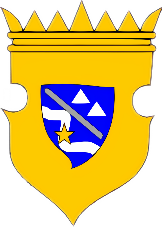 Bosnia and HerzegovinaFederation of Bosnia and HerzegovinaBosnian-Podrinje Canton of GoraždeMunicipality of PaleMunicipal CouncilPredsjednikAvdo SalispahićČlanJusuf ČoloČlanNermin ČoloČlanAlmir ŽigoČlanMeldin Velagić